TAYANGAN BERITA POLITIK KASUS DUGAAN KECURANGAN PEMILU (Studi Analisis Wacana Tayangan Berita Politik Kasus Dugaan Kecuragan Pemilu Tayang Tanggal 13 April 2019 Di PJTV Bandung)POLITICAL NEWS ON THE CASE OF ASSUMPTION OF ELECTION FAILUREAnalysis Study of Political Discourse Shows on Alleged Suspect of Election on April 13, 2019 on PJTV BandungOleh :LAZUAR IDEANDYNRP: 152050234 SKRIPSIUntuk Memperoleh Gelar Sarjana Pada Program Studi Ilmu Komunikasi Fakultas Ilmu Sosial Dan Ilmu Politik Universitas Pasundan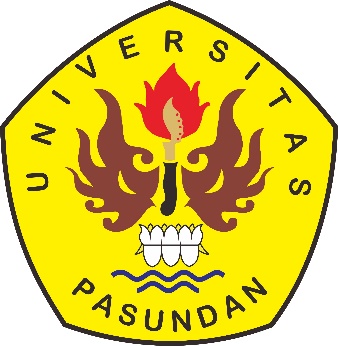 FAKULTAS ILMU SOSIAL DAN ILMU POLITIKUNIVERSITAS PASUNDANBANDUNG2020